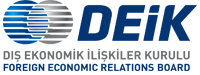 EK-2:  KAZAKİSTAN PETROL VE DOĞALGAZ SEKTÖRÜ TEDARİK, SATINALMA VE                                  TAAHHÜT SÜRECİ BİLGİLENDİRME TOPLANTISI23 Ekim 2018, River Plaza – İstanbul Program14:00 – 14:30             Kayıt14:30 – 14:40             Açış Konuşmaları14:40 – 15:30             Kazakistan Petrol ve Doğalgaz Sektörü Bilgilendirme Sunumları15:30 – 16:00             Sektördeki Türk Firmalarının Başarı Hikayeleri 16:00 – 17:30             Soru Cevap ve Değerlendirmeler 